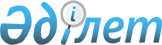 Об организации молодежной практики в Астраханском районе на 2012 годПостановление акимата Астраханского района Акмолинской области от 27 января 2012 года № 34. Зарегистрировано Управлением юстиции Астраханского района Акмолинской области 29 февраля 2012 года № 1-6-166      Примечание РЦПИ:

      В тексте сохранена авторская орфография и пунктуация.

      В соответствии с Законом Республики Казахстан от 23 января 2001 года «О местном государственном управлении и самоуправлении в Республике Казахстан», статьей 7 Закона Республики Казахстан от 23 января 2001 года «О занятости населения», Правилами организации и финансирования молодежной практики, утвержденными постановлением Правительства Республики Казахстан от 19 июня 2001 года № 836, Программой занятости 2020, утвержденной постановлением Правительства Республики Казахстан от 31 марта 2011 года № 316, акимат Астраханского района ПОСТАНОВЛЯЕТ:



      1. Организовать молодежную практику в Астраханском районе на 2012 год.



      2. Утвердить прилагаемые:

      1) перечень работодателей Астраханского района, организующих рабочие места для прохождения молодежной практики на 2012 год, финансируемые из средств местного бюджета, согласно приложению 1.

      2) перечень работодателей Астраханского района, организующих рабочие места для прохождения молодежной практики на 2012 год, финансируемые из средств республиканского бюджета согласно приложению 2.



      3. Контроль за исполнением настоящего постановления возложить на заместителя акима Астраханского района Кожахмет М.К.



      4. Настоящее постановление вступает в силу со дня государственной регистрации в Департаменте юстиции Акмолинской области и вводится в действие со дня официального опубликования.      Аким Астраханского района                  Р.Акимов      «СОГЛАСОВАНО»      Начальник

      Государственного учреждения

      «Отдел занятости и социальных

      программ» Астраханского района             Л.Забудько      Исполняющий обязанности

      начальника Государственного

      учреждения «Отдел экономики

      и финансов» Астраханского района           Т.Наприенко      Начальник

      Государственного учреждения

      «Управление юстиции Астраханского

      района Департамента юстиции

      Акмолинской области

      Министерства юстиции

      Республики Казахстан»                      С.Шойбеков      Начальник

      Государственного учреждения

      «Отдел внутренних дел

      Астраханского района

      Департамента внутренних дел

      Акмолинской области

      Министерства внутренних дел

      Республики Казахстан»                      Е.Каппасов      Директор

      Государственного учреждения

      «Государственный архив

      Астраханского района»

      управления архивов и документации

      Акмолинской области                        З.Аманжолова      Акмолинский областной филиал

      Акционерного общества «Казпочта»

      начальник Астраханского районного

      узла почтовой связи                        С.Бондаренко      Начальник

      Астраханского отделения

      Государственного центра

      по выплате пенсий Акмолинского

      областного филиала                         Д.Баягизова      Начальник

      Государственного учреждения

      «Налоговое управление по

      Астраханскому району

      Налогового департамента

      по Акмолинской области

      Налогового комитета

      Министерства финансов

      Республики Казахстан»                      Г.Пугачева      Директор

      Государственного казенного

      коммунального предприятия

      «Астраханский районный дом

      культуры» при отделе культуры

      и развития языков

      Астраханского района                       А.Саркенов      Главный врач

      Государственного коммунального

      предприятия на праве

      хозяйственного ведения

      «Астраханская центральная

      районная больница»

      при управлении здравоохранения

      Акмолинской области                        Н.Сембаев      Начальник

      Государственного учреждения

      «Астраханская районная

      территориальная инспекция

      Комитета государственной

      инспекции в агропромышленном

      комплексе Министерства

      сельского хозяйства

      Республики Казахстан                       В.Сысоев      Заведующая

      Государственным коммунальным

      казенным предприятием

      «Астраханский детский сад»

      при отделе образования

      Астраханского района                       К.Маишева      Управляющий

      Астраханского филиала

      Республиканского государственного

      казенного предприятия «Центр

      по недвижимости по Акмолинской

      области» Комитета регистрационной

      службы и оказания правовой помощи

      Министерства юстиции

      Республики Казахстан                       Ж.Кадыров      Директор

      Государственного учреждения

      «Профессиональный лицей № 16»

      управления образования

      Акмолинской области                        В.Быстрицкая

Приложение 1

к постановлению акимата

Астраханского района

от 27 января 2012 года № 34 Перечень работодателей Астраханского района,

организующих рабочие места для прохождения

молодежной практики на 2012 год,

финансируемые из средств местного бюджета

Приложение 2        

к постановлению акимата  

Астраханского района   

от 27 января 2012 года № 34 Перечень работодателей Астраханского района,

организующих рабочие места для прохождения

молодежной практики на 2012 год,

финансируемые из средств республиканского бюджета
					© 2012. РГП на ПХВ «Институт законодательства и правовой информации Республики Казахстан» Министерства юстиции Республики Казахстан
				№

п/пРаботодательВ качестве кого

планируется

принять на

работу (специальность)Количество организуемых социальных рабочих местРазмер месячной заработной платы, тенгеПродолжительность молодежной практики в месяцах1.Государственное

учреждение

«Аппарат акима Николаевского

сельского округа» Астраханского

районаФинансист,

бухгалтер41743962.Государственное

учреждение «Отдел предпринимательства» Астраханского

районаЭкономика,

бухгалтерский

учет41743963.Государственное

учреждение «Отдел

сельского

хозяйства и

земельных

отношений» Астраханского

районаЗемлеустроитель51743964.Государственное

учреждение

«Аппарат акима Астраханского

района»Программист, делопроизводитель, бухгалтер11743965.Государственное учреждение «Управление юстиции Астраханского района Департамента юстиции Акмолинской области Министерства юстиции Республики Казахстан»Юрист31743966.Государственное учреждение «Аппарат акима Острогорского сельского округа» Астраханского районаВетеринарный врач11743967.Государственное учреждение «Аппарат акима Есильского сельского округа» Астраханского районаБухгалтер-экономист21743968.Государственное учреждение «Отдел внутренних дел Астраханского района Департамента внутренних дел Акмолинской области Министерства внутренних дел Республики Казахстан»Юриспруденция31743969.Государственное учреждение «Государственный архив Астраханского района» управления архивов и документации Акмолинской областиДелопроизводство и архивоведение217439610.Акмолинский областной филиал Акционерное общество «Казпочта» Астраханский районный узел почтовой связиЭкономист, бухгалтер, аудит117439611.Государственное учреждение «Аппарат акима Бесбидаикского сельского округа» Астраханского районаБухгалтер, ветеринарный врач517439612.Астраханское отделение Государственного центра по выплате пенсий Акмолинского областного филиалаАрхивное дело, делопроизводство, экономист, бухгалтер117439613.Государственное учреждение «Аппарат акима Астраханского сельского округа»Бухгалтер, программист, ветеринар-осеминатор517439614.Государственное учреждение «Налоговое управление по Астраханскому району Налогового департамента по Акмолинской области Налогового комитета Министерства финансов Республики Казахстан»Экономист-финансист, Информационные системы317439615.Государственное учреждение «Отдел занятости и социальных программ» Астраханского районаСоциальный работник, экономист-бухгалтер217439616.Государственное казенное коммунальное предприятие «Астраханский районный дом культуры» при отделе культуры и развития языков Астраханского районаМузыкант117439617.Государственное коммунальное предприятие на праве хозяйственного ведения «Астраханская центральная районная больница» при управлении здравоохранения Акмолинской областиБухгалтерский учет и аудит317439618.Государственное учреждение «Астраханская районная территориальная инспекция Комитета государственной инспекции в агропромышленном комплексе Министерства сельского хозяйства Республики КазахстанИнженер-механик, агроном117439619.Государственное коммунальное казенное предприятие «Астраханский детский сад» при отделе образования Астраханского районаЭкономика, бухгалтерский учет и аудит217439620Астраханский филиал Республиканского государственного казенного предприятия «Центр по недвижимости по Акмолинской области» Комитета регистрационной службы и оказания правовой помощи Министерства юстиции Республики КазахстанОценка117439621Государственное учреждение «Аппарат акима Новочеркасского сельского округа Астраханского района»делопроизводство1174396№ п/пРаботодательВ качестве кого

планируется

принять на

работу

(специальность)Количество организуемых рабочих местРазмер месячной заработной платы, тенгеПродолжительность молодежной практики в месяцах1.Индивидуальный

предприниматель

«Дорке»Менеджер по продаже12600062.Государственное

учреждение «Отдел предпринимательства»

Астраханского

районаЭкономика,

бухгалтерский

учет12600063.Государственное

учреждение

«Астраханская

районная

территориальная

инспекция

Комитета

государственной

инспекции в

агропромышленном

комплексе

Министерства

сельского

хозяйства

Республики

КазахстанДелопроизводитель12600064.Государственное

учреждение

«Профессиональный

лицей № 16»Бухгалтер-экономист12600065.Государственное

учреждение «Отдел

культуры и

развития языков»

Астраханского

районаСпециалист по

историко- культурному

наследию1260006